1.4.pielikumsLU nolikumam par pēcdoktorantu pieteikumu otrās kārtas priekšatlasiAPLIECINĀJUMS Latvijas Universitāteipar sadarbību pētniecības pieteikuma _____________________________________(nosaukums)īstenošanā Darbības programmas “Izaugsme un nodarbinātība” 1.1.1. specifiskā atbalsta mērķa “Palielināt Latvijas zinātnisko institūciju pētniecisko un inovatīvo kapacitāti un spēju piesaistīt ārējo finansējumu, ieguldot cilvēkresursos un infrastruktūrā” 1.1.1.2. pasākuma “Pēcdoktorantūras pētniecības atbalsts” pētniecības pieteikumu atlases kārtas pētniecības pieteikumu iesniegšanai VIAAAr šo apliecinu, ka_____________________________(institūcijas juridiskais nosaukums),kuru pārstāv____________________________________________(amats, vārds, uzvārds) apņemas sadarboties ar pēcdoktorantu______________________ (vārds, uzvārds) augstāk minētā pētniecības pieteikuma ietvaros kā sadarbības partneris.Ar šo apliecinu savu gatavību uzņemt pēcdoktorantu savā institūcijā, nodrošināt nepieciešamo pieeju pētījuma veikšanai, infrastruktūrai un citiem resursiem, lai īstenotu pētniecības pieteikumā plānotās aktivitātes (negūstot ekonomiskās priekšrocības un intelektuālā īpašuma tiesības, kas izriet no pētniecības pieteikuma ietvaros veiktajām darbībām).Institūcijas paraksttiesīgās personas2  __________________/________________________/________________/__________                                                                                                                                 amats                                                      paraksts                                                                  paraksta atšifrējums                        datums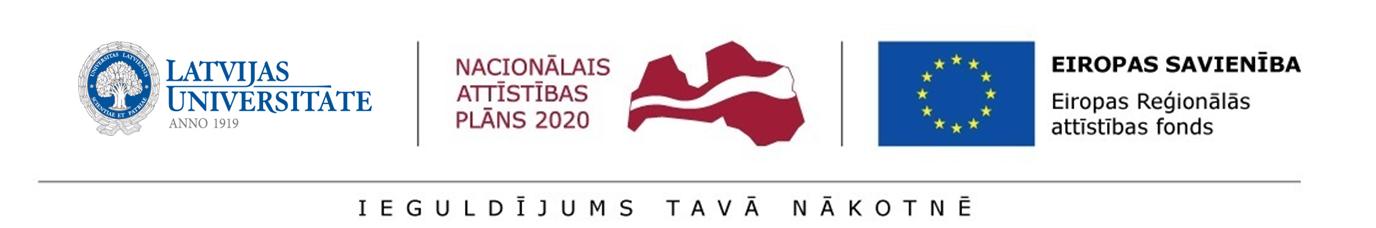 